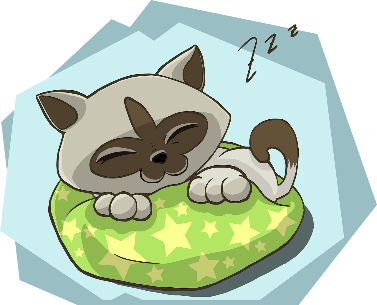 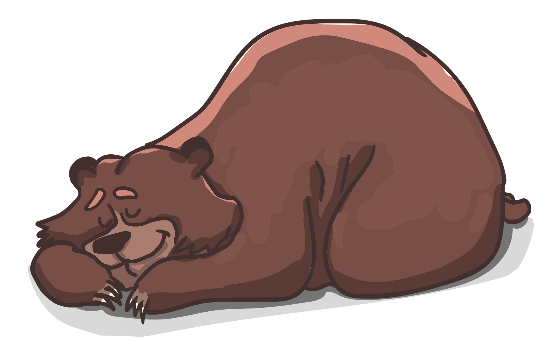 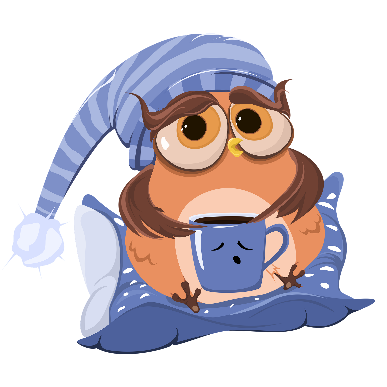 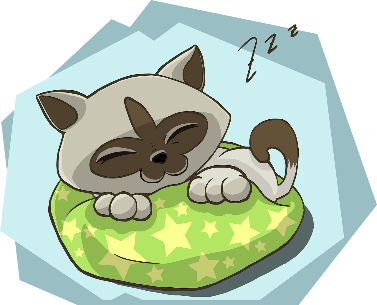 Sleep Deprivation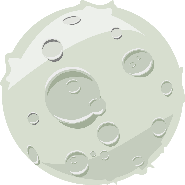 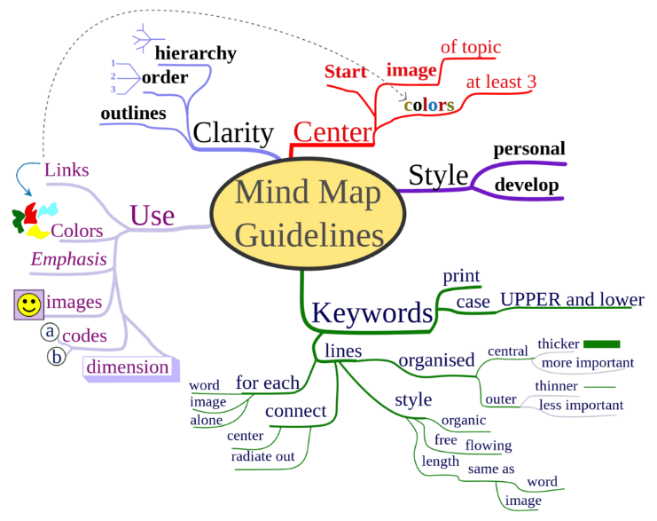 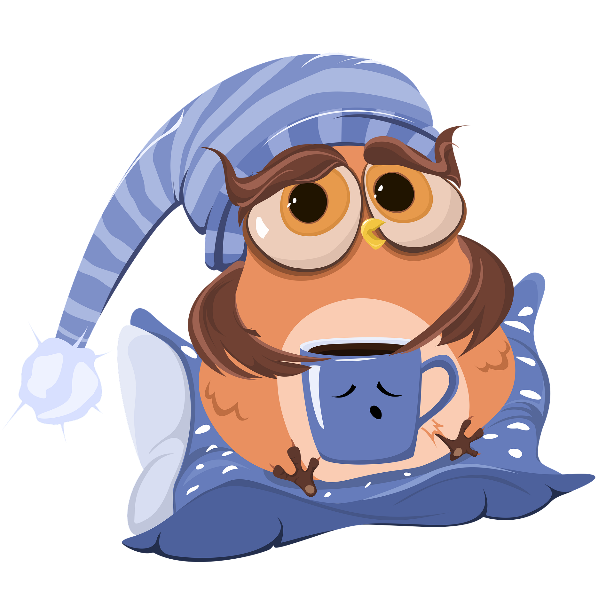 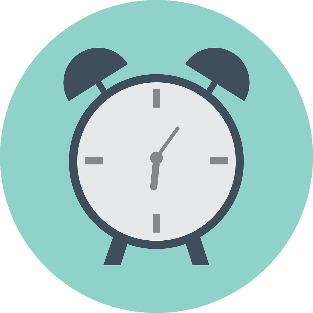 